Сумська міська радаVІІI СКЛИКАННЯ               СЕСІЯРІШЕННЯвід                       2021 року №       -МРм. СумиРозглянувши звернення громадянки, надані документи, відповідно до статті 12 Земельного кодексу України, частини третьої статті 15 Закону України                       «Про доступ до публічної інформації», ураховуючи протокол засідання постійної комісії з питань архітектури, містобудування, регулювання земельних відносин, природокористування та екології Сумської міської ради від 15.06.2021 № 22, керуючись пунктом 34 частини першої статті 26 Закону України «Про місцеве самоврядування в Україні», Сумська міська рада ВИРІШИЛА:Відмовити Васильєвій Марії Миколаївні у наданні дозволу на розроблення проекту землеустрою щодо відведення у власність земельної ділянки за адресою:                   с. Піщане, вул. Зарічна, 27, на території Сумської міської територіальної громади, орієнтовною площею 0,2500 га ведення особистого селянського господарства у зв’язку з тим, що земельна ділянка, зазначена на доданому до клопотання заявницею графічному матеріалі, потрапляє на земельну ділянку з кадастровим номером 5910191500:01:013:0084, площею 2,0000 га, категорія та цільове призначення земельної ділянки: землі сільськогосподарського призначення для ведення особистого селянського господарства, що унеможливлює формування земельної ділянки як об’єкта цивільних прав у порядку її відведення із земель комунальної власності за проектами землеустрою, оскільки її  формування зі сформованої земельної ділянки з кадастровим номером 5910191500:01:013:0084, відповідно до статті 79-1 Земельного кодексу України можливо здійснити лише шляхом її поділу на підставі відповідної технічної документації із землеустрою.Сумський міський голова                                                                               О.М. ЛисенкоВиконавець: Клименко Ю.М.Ініціатор розгляду питання - постійна комісія з питань архітектури, містобудування, регулювання земельних відносин, природокористування та екології Сумської міської радиПроєкт рішення підготовлено Департаментом забезпечення ресурсних платежів Сумської міської радиДоповідач – Клименко Ю.М.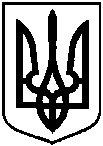 Проєктоприлюднено «___»___________2021 р.Про відмову Васильєвій Марії Миколаївні у наданні дозволу                 на розроблення проекту землеустрою щодо відведення у власність земельної ділянки за адресою: с. Піщане,                      вул. Зарічна, 27, на території Сумської міської територіальної громади, орієнтовною площею 0,2500 га